С 1 по 5 октября в нашей школе проходила выставка осенних поделок из природного материала «Осенние фантазии», в которой  приняли участие учащиеся начальных классов и их родители.  Такое тесное сотрудничество дало хорошие результаты: поделки получились очень красивыми и изобретательными. 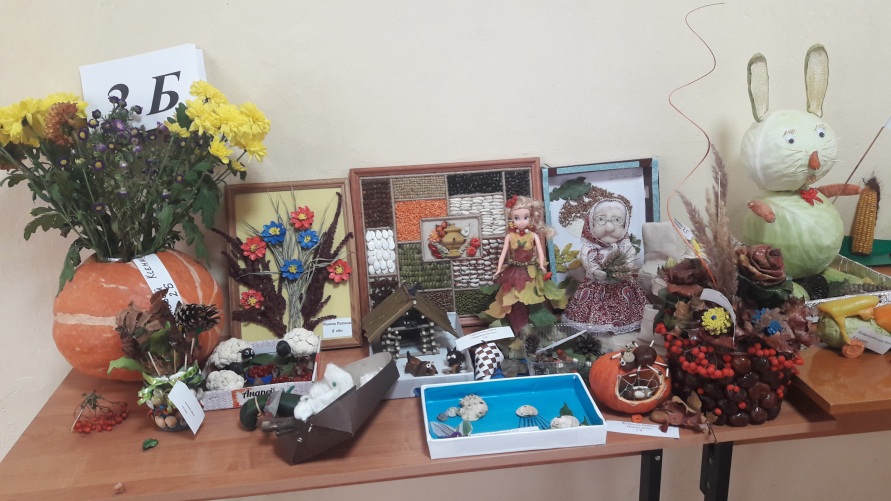 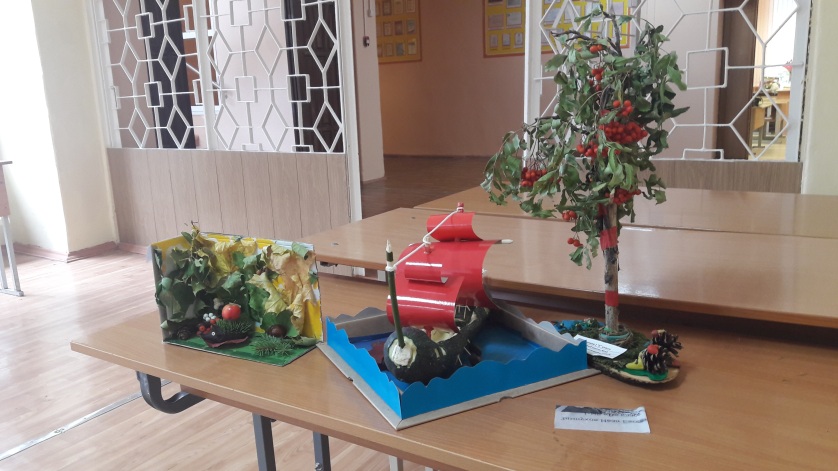 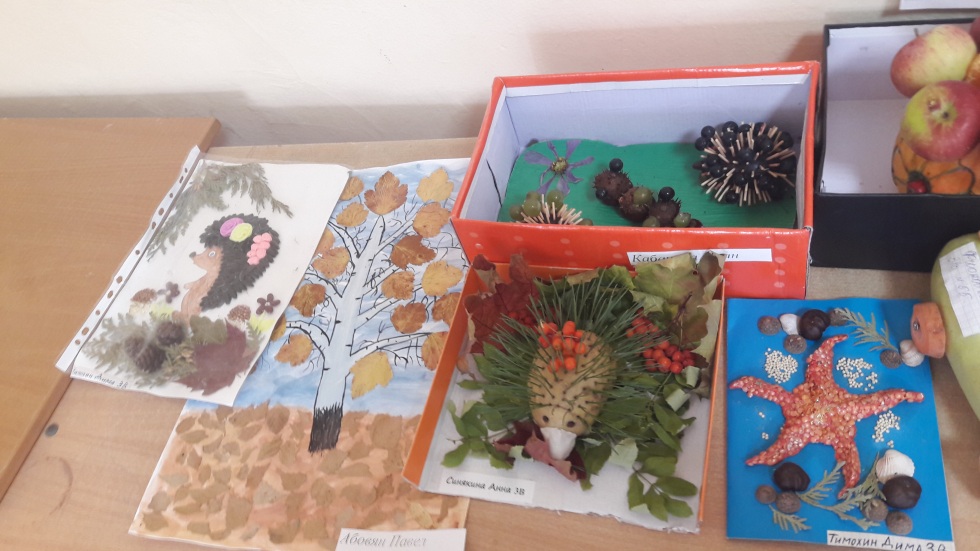 